Základní škola a Mateřská škola, Žatčany, příspěvková organizace,   Žatčany 20, 664 53 Újezd u Brna, IČ: 75023482, tel. 734 106 670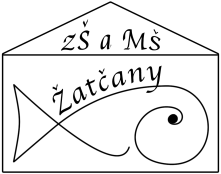 Seznam přijatých žáků do prvního ročníku pro školní rok 2019/20201/2019	přijat2/2019	přijat3/2019	přijat4/2019	přijat5/2019	přijat 6/2019	 odklad7/2019	přijat8/2019	přijat9/2019	přijatV Žatčanech dne 9.5.2019Mgr. Alena Stávkováředitelka školy